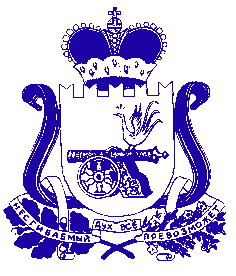 АДМИНИСТРАЦИЯ МУНИЦИПАЛЬНОГО ОБРАЗОВАНИЯ «ДЕМИДОВСКИЙ РАЙОН» СМОЛЕНСКОЙ ОБЛАСТИПОСТАНОВЛЕНИЕот 24.03.2022 №  169О внесении изменений в муниципальную программу «Демографическое развитие муниципального образования «Демидовский район» Смоленской области» В связи с внесением изменений в постановление Администрации муниципального образования «Демидовский район» Смоленской области от 01.10.2013 № 492 «Об утверждении Порядка принятия решений о разработке муниципальных программ, их формирования и реализации и Порядка проведения оценки эффективности реализации муниципальных программ», утвержденных постановлением Администрации муниципального образования «Демидовский район» Смоленской области от 24.02.2022 № 97, Администрация муниципального образования «Демидовский район» Смоленской области ПОСТАНОВЛЯЕТ:1. Изложить в новой редакции муниципальную программу «Демографическое развитие муниципального образования «Демидовский район» Смоленской области»  (далее-Программа), утвержденную постановлением  Администрации муниципального образования «Демидовский район» Смоленской области  от 19.10.2017 № 813 (в редакции  постановления от 16.03.2021 № 151), согласно приложению.2. Настоящее постановление вступает в силу со дня подписания и применяется к правоотношениям, возникшим с 01 января 2022 года3. Разместить настоящее постановление на официальном сайте Администрации муниципального образования «Демидовский район» Смоленской области в информационно-телекоммуникационной сети «Интернет».4. Контроль  за  выполнением настоящего постановления возложить на заместителя Главы муниципального образования «Демидовский район»  Смоленской области  Т.Н. Крапивину.Глава  муниципального образования«Демидовский район» Смоленской области                                           А.Ф. Семенов